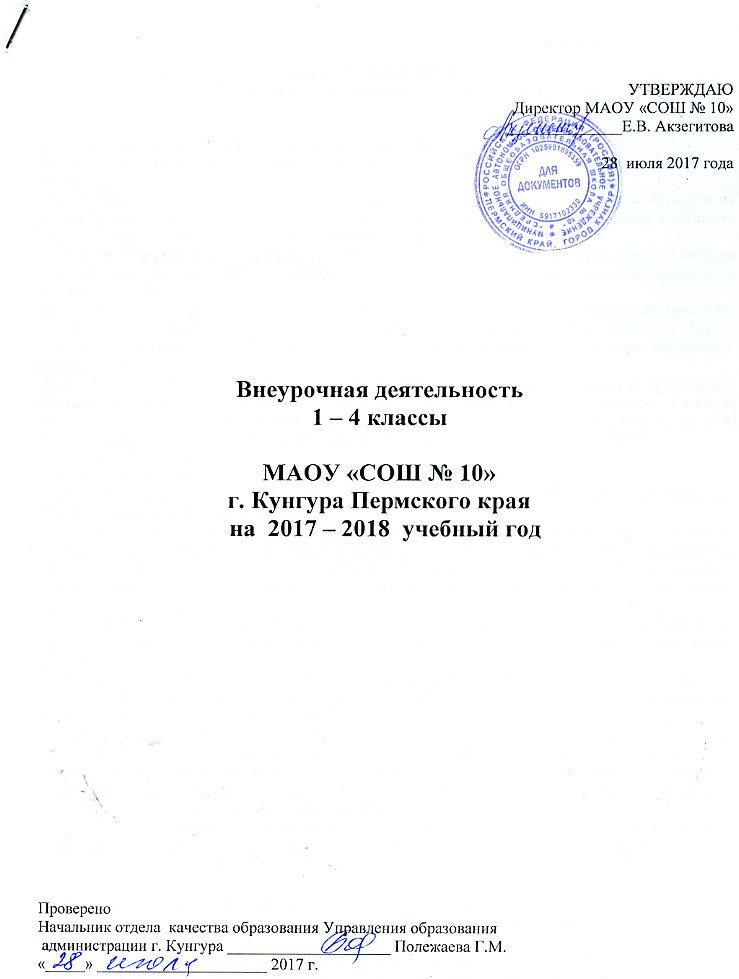 Пояснительная записка.Внеурочная деятельность    ( 1 – 4   классы)          План  внеурочной  деятельности  разработан в МАОУ «СОШ № 10»  на основе:-Федерального закона от 29 декабря 2012 года №273-ФЗ «Об образовании в Российской Федерации»;- Федерального государственного образовательного стандарта начального общего образования (утвержден приказом Минобрнауки России от 6 октября . № 373, зарегистрирован в Минюсте России 22 декабря ., регистрационный номер 17785); - примерной основной образовательной программы начального общего образования (одобрена решением федерального учебно-методического объединения по общему образованию, протокол от 8 апреля 2015 г. № 1 / 15);- федерального перечня учебников, рекомендованных  к использованию при реализации имеющих государственную аккредитацию образовательных программ начального общего, основного общего, среднего общего образования (утвержден приказом Министерства образования и науки Российской Федерации  от 31 марта  2014 г. № 253) - СанПиН 2.4.2.2821-10 "Санитарно-эпидемиологические требования к условиям и организации обучения в общеобразовательных учреждениях" (утверждены постановлением Главного государственного санитарного врача Российской Федерации от 29 декабря . № 189, зарегистрированным в Минюсте России 3 марта ., регистрационный номер 19993);- Устава МАОУ «СОШ № 10».       Базисный  учебный  план  МАОУ  «СОШ № 10»  состоит  из двух частей  –обязательной  части   и  части,  формируемой  участниками  образовательного процесса, включающей внеурочную деятельность.        Часть базисного учебного плана, формируемая участниками образовательного процесса, обеспечивает реализацию индивидуальных потребностей обучающихся. Время, отводимое на данную часть внутри максимально допустимой недельной нагрузки, используется на введение учебных курсов, обеспечивающих различные интересы обучающихся. В данную часть входит внеурочная  деятельность.        В соответствии с требованиями Стандарта внеурочная деятельность организуется по направлениям развития личности (духовно-нравственное, социальное, общеинтеллектуальное, спортивно-оздоровительное, общекультурное, художественно-эстетическое).        Организация занятий по направлениям раздела «Внеурочная деятельность» является неотъемлемой частью образовательного процесса МАОУ «СОШ № 10», которая предоставляет обучающимся возможность выбора  спектра занятий, направленных на их развитие.        Содержание занятий, предусмотренных как внеурочная деятельность, формируется с учетом пожеланий обучающихся и их родителей (законных представителей) и направлена на реализацию различных форм ее организации, отличных от урочной системы обучения, таких как экскурсии, кружки, секции, круглые столы, конференции, диспуты, школьные научные общества, олимпиады, конкурсы, соревнования, поисковые и научные исследования.   Модель внеурочной деятельности на начальном уровне образования: оптимизационная модель (на основе оптимизации всех внутренних ресурсов образовательной организации)        В 1  классах обязательными являются 2  аудиторных занятия в неделю для каждого класса: 1 А класс:   кружок «Чтение с увлечением»,     курс «Экономика для младших школьников», кружок «Чтение с увлечением»;   1 Б класс:     курс «Экономика для младших школьников», кружок «Чтение с увлечением»;     1 В класс:     курс «Экономика для младших школьников», кружок «Чтение с увлечением»;     класс:      курс «Экономика для младших школьников», кружок «Чтение с увлечением».            Во 2  классах обязательными являются 2  аудиторных занятия в неделю для каждого класса: 2 А класс: курс «Экономика для младших школьников», курс развития познавательных способностей О.Холодовой «Юным умникам и умницам»;2 Б класс:    курс «Экономика для младших школьников», кружок «Я – исследователь»;  2 В класс:    курс «Экономика для младших школьников», кружок «Я – читатель»;  2 Г класс:     курс «Экономика для младших школьников», кружок «Я – исследователь»;          В  3  классах обязательными являются 2   аудиторных занятия в неделю для каждого класса: 3 А класс:   курс «Экономика для младших школьников»,  кружок «Я – исследователь»;  3 Б класс:   курс «Экономика для младших школьников», кружок «Я – исследователь»;  3 В класс:   кружок «Я – исследователь»;  курс «Экономика для младших школьников»3 Г класс:  кружок «Я – читатель»;  кружок «Я – исследователь»;          В  4  классах обязательными являются  2   аудиторных занятия в неделю для каждого класса: 4 А класс:  курс развития познавательных способностей О.Холодовой «Юным умникам и умницам»,    кружок «Я – исследователь»;4 Б класс:   курс развития познавательных способностей О.Холодовой «Юным умникам и умницам»,   клуб «Помоги себе сам»;4 В класс:   курс развития познавательных способностей О.Холодовой «Юным умникам и умницам»,   кружок «Я – исследователь»;4 Г класс:  курс развития познавательных способностей О.Холодовой «Юным умникам и умницам»,   кружок «Я - исследователь»;                     По выбору учащимся предлагаются занятия на базе школы:       При организации внеурочной деятельности  обучающихся используются возможности Дома детского творчества «Дар» ( по желанию родителей (законных представителей).      Для реализации художественно-эстетического направления используются возможности Детской школы искусств ( по желанию родителей (законных представителей).          Для реализации спортивно-оздоровительного направления используются возможности ДЮСШ «Лидер», горнолыжной базы «Светлячок»,  Дома детского и юношеского туризма и экскурсий.      План внеурочной деятельности в 1 классах  2017 – 2018  учебный годПлан внеурочной деятельности во  2  классах  2017 – 2018  учебный годПлан внеурочной  деятельности в  3  классах  2017 – 2018 учебный годПлан внеурочной  деятельности в  4  классах  2017 – 2018 учебный годНаправления деятельностиНазваниеКлассыРуководительОбщекультурноеКружок  «Волшебная сила слова»1 классыБезматерных Т.В., учитель-логопедОбщекультурноеКружок «Театр + мы»3  классыУсенкова Н.В.ОбщекультурноеХудожественно-эстетическоеКружок «Веселая палитра»1, 2, 3, 4  классыСуфиянова М.Р, учитель изоСпортивно-оздоровительноеШахматный кружок1, 2, 3, 4  классыЛетов А.Н., педагог дополнительного образованияСоциальноеРеализация социальных проектов «С любовью к школе»1, 2, 3, 4  классыАлексеева Л.А.Направления деятельностиНазвание кружковКлассыРуководительНаучно-познавательнаяКружок «Золотые рыбки»1, 2, 3, 4 классыСавельева Л.Н.Научно-познавательнаяНачальное техническое моделирование1, 2, 3, 4 классыБезпалая Н.Н.Художественно-эстетическаяЮный художник1, 2, 3,4  классыОвчинникова С.В.Художественно-эстетическаяСтудия эстрадной песни «Капельки»1, 2, 3,4  классыРомашова Е.В.Художественно-эстетическаяРоспись1, 2, 3, 4 классыБабушкина И.О.Художественно-эстетическаяИзостудия «Юный художник»1, 2, 3, 4 классыОвчинникова С.В.Художественно-эстетическаяЮный дизайнер1, 2, 3, 4 классыСухорослова О.И.Художественно-эстетическаяОбъединение «Рукодельница»1, 2, 3, 4 классыГалета Н.С.Спортивно-оздоровительнаяРусские шашкиШахматы1, 2, 3, 4 классыШабуров А.Г.Духовно-нравственноеРодные просторы1, 2, 3, 4 классыМехрякова Н.В.Духовно-нравственноеИстоки1, 2, 3, 4 классыДробышева С.С.Социально-педагогическоеДоброе сердце1,2,3,4 классыСибирякова Н.М.Социально-педагогическоеЭрудит1,2,3,4 классыПономарева В.В.Направление деятельностиНазвание кружков, курсовКол-во часов1 А1 Б1 В1 ГОбщеинтеллектуальноеОбщеинтеллектуальноеКлуб   «Я -  читатель»41 (33)1 (33)1 (33)1 (33)ОбщеинтеллектуальноеКурс «Экономика для младших школьников»41 (33)1 (33)1 (33)1(33)Всего часов82 (66)2 (66)2 (66)2 (66)Направление деятельностиНазвание кружков, курсовКол-во часов2 А2 Б2 В2 ГОбщеинтеллектуальноеКружок: Развитие познавательных способностей11 (34)ОбщеинтеллектуальноеКлуб   «Я -  читатель»11 (34)ОбщеинтеллектуальноеКурс «Экономика для младших школьников»41 (34)1 (34)1 (34)1(34)ПроектнаяКружок «я –исследователь»21 (34)1(34)Всего часов82 (68)2 (68)2 (68)2 (68)Направление деятельностиНазваниеКол-во часов3 А3 Б3 В3 ГОбщекультурноеКлуб   «Я -  читатель»11 (34)Проектная деятельностьКружок «Я -исследователь»41 (34)1 (34)1 (34)1(34)ОбщеинтеллектуальноеКурс «Экономика для младших школьников»31 (34)1 (34)1 (34)Всего часов82 (68)2 (68)2 (68)2 (68)Направление деятельностиНазваниеКол-во часов4 А4 Б4 В4 ГОбщеинтеллектуальноеКружок: Развитие познавательных способностей41 (34)1 (34)1 (34)1(34)Проектная деятельностьКружок «Я -исследователь»31 (34)1 (34)1 (34)Спортивно-оздоровительноеКлуб «Помоги себе сам»11 (34)Всего часов82 (68)2 (68)2 (68)2 (68)